立足江苏、面向全国、争创一流---热烈祝贺省国金集团“大咨询”业务协同平台正式成立2022年11月22日，江苏省经纬建设监理有限公司参加了省国金集团组织的“大咨询”业务协同平台签约仪式。“大咨询”业务协同平台是由省国金集团牵头集团内相关咨询单位发起成立的。平台各参加企业按照省财政厅要求，在集团指导下加强协作配合，充分发挥产业链优势，在更高的平台上谋划发展、开拓业务；“大咨询”业务协同平台将完善运行体系，加强顶层设计，发挥轮值单位牵头作用，推进平台常态化运转；后续工作将对标先进一流，服务重大战略，以创建一流平台为目标，树立合作共赢的榜样典范，扩大“大咨询”平台的社会知名度和品牌影响力，以实际行动落实党的二十大精神。经纬监理将积极参加，深度融入“大咨询”业务协同平台的工作。加强和平台单位的协作配合，充分发挥经纬监理在施工阶段监督管理上的优势，为“大咨询”业务协同平台高效运行贡献力量。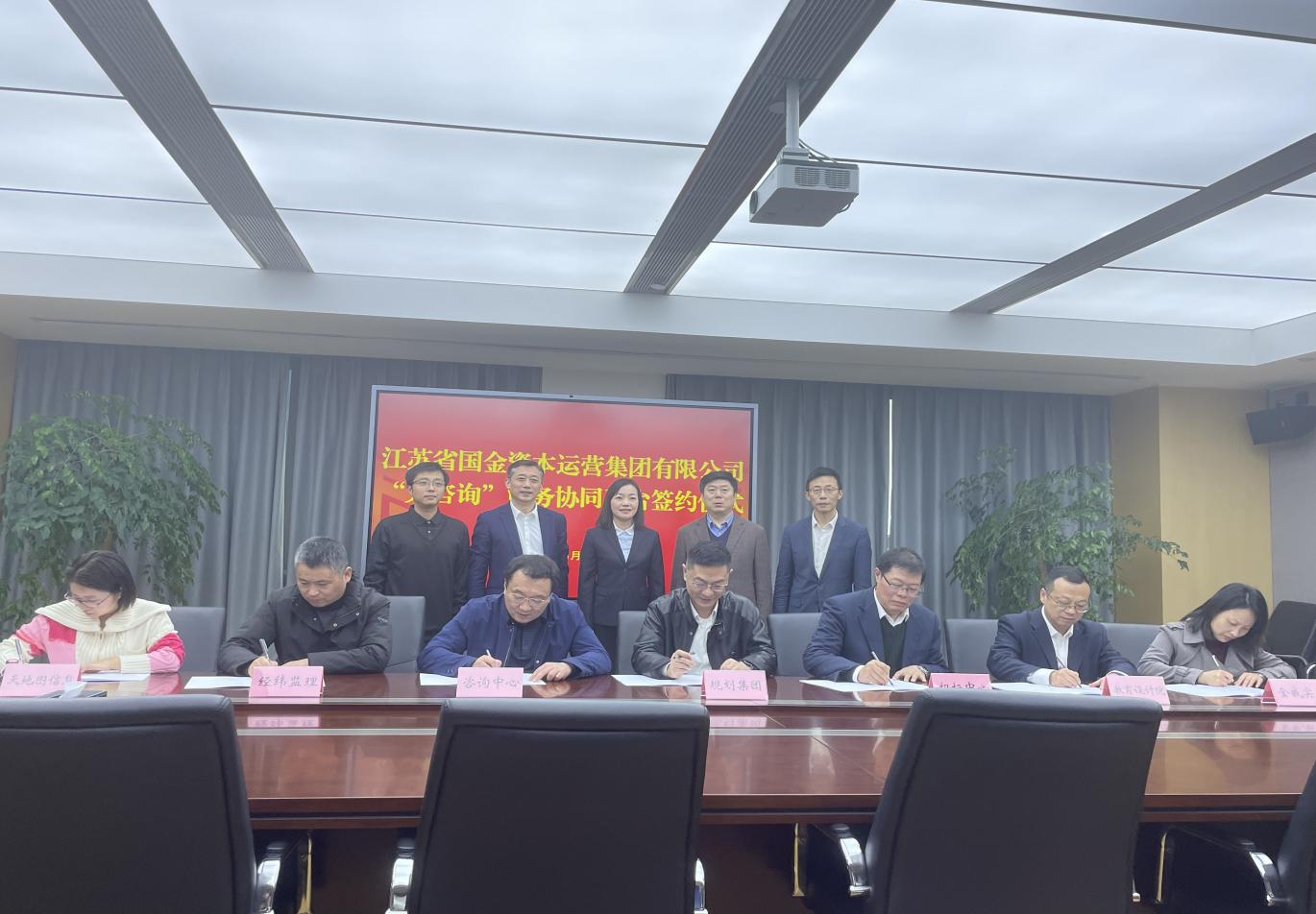 